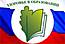 ИНКЛЮЗИВНОЕ ОБРАЗОВАНИЕ в РСО15 апреля в 10 час. в ауд. 410 ауд. в ГАУ ЯО ДПО ИРО состоится обучающий семинар «Дети с ограниченными возможностями здоровья: проблемы взаимодействия и адаптации». Справки: imcn@iro.yar.ru ПрограммаПРОГРАММА СЕМИНАРА 1 «Дети с ограниченными возможностями здоровья: проблемы взаимодействия и адаптации» Внедрение ФГОС для детей с ОВЗ и ФГОС обучения детей с умственной отсталостью в РСО. Жаворонкова Лилия Викторовна, заместитель начальника отдела развития общего и дополнительного образования ДО ЯО.Клиническая и поведенческая характеристика детей с ограниченными возможностями здоровья применительно к задачам инклюзивного образования. Михаил Юрьевич Резниченко, врач-психиатр, руководитель медико-социального отдела ГОУ ЯО «Центр помощи детям»Специфика взаимодействия с родителями  детей, имеющих  ограниченные возможности здоровья, как условие успешного инклюзивного процесса.Наталья Алексеевна Деревянкина, кандидат психологических наук, методист отдела методического сопровождения работы с детьми, имеющими ограниченные возможности здоровья ГОУ ЯО «Центр помощи детям»Социальный интеллект как условие адаптации детей с ограниченными возможностями здоровья к условиям инклюзивного образования.Владимир Анатольевич Урываев, кандидат психологических наук, методист отдела методического сопровождения работы с детьми, имеющими ограниченные возможности здоровья, ГОУ ЯО «Центр помощи детям».